CONSEIL SYNDICALLA PROUE I8-9 bd François Blancho44200 NANTES 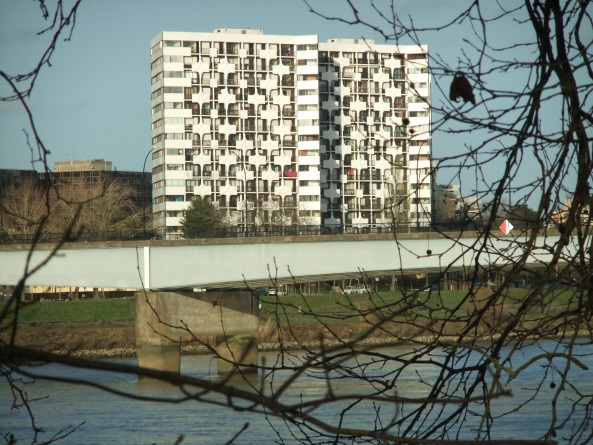 Compte-rendu desRéunions des 7 et 16 septembre 2022.Le conseil syndical s’est réuni le 7 septembre à la PROUE 1.
Etaient présents : 
Messieurs : HUET, LEMARCHAND, PERRAULT, PIARD.Le 16 septembre une 2éme réunion s’est tenue chez NEXITY en présence 
de MM CHEVALLEREAU et COULON.
MM HUET, LEMARCHAND, et PIARD y assistaient.                              __________________________________
Une nouvelle équipe a pris la direction de NEXITY.
M COULON directeur de l’agence de NANTES 
et M CHEVALLEREAU notre nouveau gestionnaire.
 Nous avons parlé des différents dossiers de la PROUE1, en particulier ceux concernant
les ascenseurs ainsi que les travaux en cours.
Nous avons noté une importante augmentation des factures de chauffage ERENA
suite à l’inflation du gaz et du pétrole. 
Cette augmentation devrait être en partie compensée par la mise en place du bouclier fiscal énergétique selon les dires du gouvernement.  Dossier SOLIHA : M CHEVALLEREAU doit rencontrer prochainement SOLIHA, pour la finalisation des aides.Prêt de la caisse d’épargne : Tous les dossiers complets ont été envoyés à la Caisse d’épargne d’île de France. 
TRAVAUX.Le 13 septembre une entreprise a coupé un câble électrique entrainant une coupure électrique 
dans les parties communes et quelques appartements.
ENEDIS a fait une réparation provisoire. La réparation définitive va intervenir sous peu.
La société responsable va prendre en charge les dégâts occasionnés. 

TRES IMPORTANTLes loggias doivent être vidées entièrement aux dates suivantes :LOGGIAS N°1 :   le 7/10/2022 au plus tard.(T3 sud N°9)
LOGGIAS N°2 :   le 11/11/2022 au plus tard. (T3 sud N°8)Les balcons doivent aussi être vides :FACADE A :        le 14/10/2022 au plus tard.(T4 nord et T5 traversant N°9)Suivi de la gestion et de l’entretien de l’immeuble :
A venir et en cours :
VIE de la copropriété : Nous rappelons aux nouveaux copropriétaires que les travaux privatifs sont autorisés 
du lundi au samedi, de 8h à 12h et de 14h à 18h.Pour joindre le conseil :
par courrier : boîte aux lettres du conseil
par mail : proue1@numericable.fr                                     Pour le conseil syndical
                                 William LEMARCHAND                                                        
                            
                                                                                                                                                                                                                        14/06/2022Réunion du CS14/06/2022Mise en place d’un cadenas sur la grille entre le la PROUE1 et le centre BEAULIEU, afin de passer la tondeuse et les engins de l’entreprise qui entretiennent les jardins. Ceci suite à un accord avec le directeur du centre BEAULIEU.14/06/2022Poursuite et fin des remplacements des colonnes d’eau froide sanitaire au N°8.La résolution N° 10 de l’AG du 26 mars 2021 est terminée.16/06/2022Vu avec M CHOPINEAU le problème de la pompe de relevage garage bas.Pompe réparée.17/06/2022OS demandé à VINCI pour l’éclairage extérieur défectueux.OS envoyé le 29/06.
Travail effectué courant juillet. 22/06/2022La société CHOPINEAU est mandatée pour la réfection de la salle de bain de la loge N°8.Fait courant juillet.22/06/2022Réunion avec M BOST :Demande que l’employé soit inscrit à un stage pour obtenir une habilitation électrique.Préparation de l’AG 2023 :
M BOST s’est occupé du bouclier tarifaire auprès d’ENGIE.29/06/2022Installation du barbecue.05/07/2022M BONNIN nous informe que le planning des travaux est visible sur l’espace client NEXITY, et sera bientôt affiché sur la résidence.28/07/2022Nous sommes avertis que le recourt gracieux contre notre permis de construire a été rejeté par la ville de NANTES.01/08/2022Blocage de l’ascenseur impair N°9Kone a dû changer le variateur.02/08/2022Courrier à BOST pour faire un point avec KONE.Suite aux multiples disfonctionnements.05/08/2022Fuite colonne ECS cave et RDC niveau T4 sud/nord.29/08/2022Entretien du groupe électrogène par PGservice.Suite de l’aménagement du jardin haut, espace enfants et loisirs.
-Mise en place de la 2 -ème table de pique-nique.
-Nettoyage des bacs à sable. Remplacement du rondin pour empêcher l’entrée de véhicule entre la pointe nord-ouest PROUE1 
et la sortie des garages hauts.Travaux suivis par M LEMARCHAND.